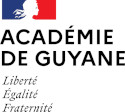 FORMULAIRE DE CANDIDATURE EPSA 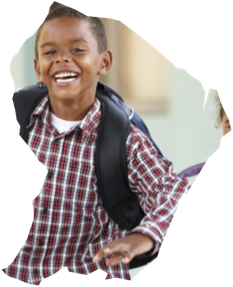 2023/2024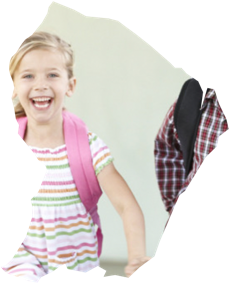 ETABLISSEMENT OU ECOLEÀ envoyer, accompagné du projet d’établissement et du plan d’action, par mail à l’adresse : ecolepromotricedesante@ac-guyane.frIdentification de l’établissementNom de l’établissement :Chef d’établissement : Nombre d’élèves dans l’établissement :Adresse :Code postal :Commune :Référent.e (Nom, Prénom, Fonction) : Labellisation demandéeQuel est le niveau visé par cette candidature ? □ 1  □ 2  □ 3En plus du Label EPSA, votre démarche vise-t-elle ou a-t-elle déjà visé l’obtention d’un autre Label ?□ Oui  □ NonSi oui, lequel ?Intégration au projet d’école ou d’établissementLa démarche EPSA a-t-elle été inscrite au projet d’école ou au projet d’établissement ?□ Oui  □ NonSi oui, joindre au formulaire l’extrait du projet d’école ou du projet d’établissementPièce jointe : □La démarche EPSA a-t-elle été présentée au Conseil d’école ou au Conseil d’administration ?□ Oui  □ NonLe projet a t-il été présenté au CESCE ?□ Oui  □ NonDiagnostic :Constat + analyse des causes et des freins Quelles sont les différentes problématiques liées à la santé ciblées par le projet (Thématiques) ?Les élèves ont-ils participé à la réalisation du diagnostic ?□ Oui  □ NonPrésentation des indicateurs de santé et/ou du climat scolaire qui témoignent des problèmes rencontrésPièce jointe : □Analyse des causes des problématiques ciblées et des freins au projetPièce jointe : □Avez-vous mené une enquête interne pour appuyer votre diagnostic ?□ Oui  □ NonSi oui :Pièce jointe : □ObjectifsDu projetPrésentez les objectifs du projet EPSA (principal et spécifiques)Votre démarche s’inscrit-elle dans le cadre d’un appel à projet ?□ Oui  □ NonSi oui, précisez lequel :□ CESCE/ARS      □ NEFLE     □ CITE EDUCATIVE      □ CLS        □ POLITIQUE DE LA VILLE       □ CLE□ Autre (préciser) : ……………………………Population cibléeDisciplines concernéesCertains élèves impliqués ont-ils le statut :d’ambassadeur égalité fille-garçon ? □ Oui  □ NonD’ambassadeur harcèlement ?□ Oui  □ NonD’ambassadeur édusanté ?□ Oui  □ NonQuelles sont les disciplines concernées par le projet ?Comment les CPS des élèves sont-elles mobilisées dans votre projet ? (texte argumenté - 10 lignes environ)Pilotage et équipe de projetExiste-t-il un comité de pilotage des actions EPSA ?□ Oui  □ NonSi oui, quels sont les acteurs représentés dans le comité de pilotage?□ Personnel de direction□ Gestionnaire□ Conseiller pédagogique□ Enseignants□ Infirmier(e)□ Assistante sociale□ PSY-EN□ Représentants des collectivités territoriales□ Représentants d’associations ou structures publiques□ Personnel de vie scolaire□ CPE□ Secrétaire□ Agents□ Référents (égalité fille-garçon, harcèlement, EDD, …)□ Représentants de parentsSi oui, à quelle fréquence se réunit l’instance de concertation ?Une stratégie de pérennisation du projet a-t-elle été mise en place ? □ Oui  □ NonQuelles sont les acteurs de l’équipe opérationnelle du projet ?□ Conseiller pédagogique. Nombre :□ Enseignants. Nombre :□ Personnel santé social. Nombre :□ Représentants des collectivités territoriales. Précisez : □ Représentants d’associations ou structures publiquesNoms des associations et structures publiques concernées par la mise en œuvre des actions : ………………………………………………………………………………………………………………………………………………………………..………………………………………………………………………………………………………………………………………………………………..□ Personnel de vie scolaire. Nombre :□ Secrétaire. Nombre :□ Agents. Nombre :□ Référents égalité fille-garçon, harcèlement… Nombre :□ Représentants de parents. Nombre :Acteurs concernésActions mises en œuvreAfin de répondre aux objectifs, un plan d’actions a t-il été rédigé ?□ Oui  □ NonSi oui, transmettre en pièce jointe le plan d’action précisant pour chaque objectif :*les différentes actions mises en place ou prévues,*les acteurs de l’éducation nationale concernés (actuels et futurs) *les partenaires déjà impliqués et ceux à contacter*les classes concernées*et le calendrier prévisionnel.Dans quel cadre les actions sont-elles mises en œuvre ?□ Club / Atelier□ Projet disciplinaire en classe□ Projet interdisciplinaire□ Projet inter-degré (école-collège ou collège-lycée)□ Temps périscolaire□ Projet du CVL / CVC□ Infirmerie□ Autre : …………………….FormationDes membres coordinateurs ont-ils participé à des formations en lien avec la prévention et la promotion de la santé ?□ Oui  □ NonSi oui, indiquez le nom des formations et les fonctions des personnes formées :CommunicationComment les actions EPSA sont-elles valorisées à l’intérieur de l’établissement ?Comment les actions EPSA sont-elles valorisées à l’extérieur de l’établissement ?□ Articles de presse□ Publications Internet□ Autre :Indiquez ici les liens vers les publications :EvaluationUne évaluation des actions engagées est-elle prévue dans l’année ?□ Oui  □ NonSi oui, les élèves sont-ils associés à cette évaluation ?□ Oui  □ NonSi une évaluation des actions a déjà été réalisée cette année ou les années précédentes, lajoindre au formulairePièce jointe : □A ce stade de votre démarche EPSA, des modifications de fonctionnement ont-elles été réalisées?□ Oui  □ NonSi oui, précisez de quelle nature :Résumé de la candidature (actions importantes, partenaires, …)Nombre total de pièces jointes : Résumé de la candidature (actions importantes, partenaires, …)Nombre total de pièces jointes : Résumé de la candidature (actions importantes, partenaires, …)Nombre total de pièces jointes : Date : Signature du chef d’établissement ou du directeur d’école : Cachet de l’établissement